Page 411-412 #23-79 ODD skip #41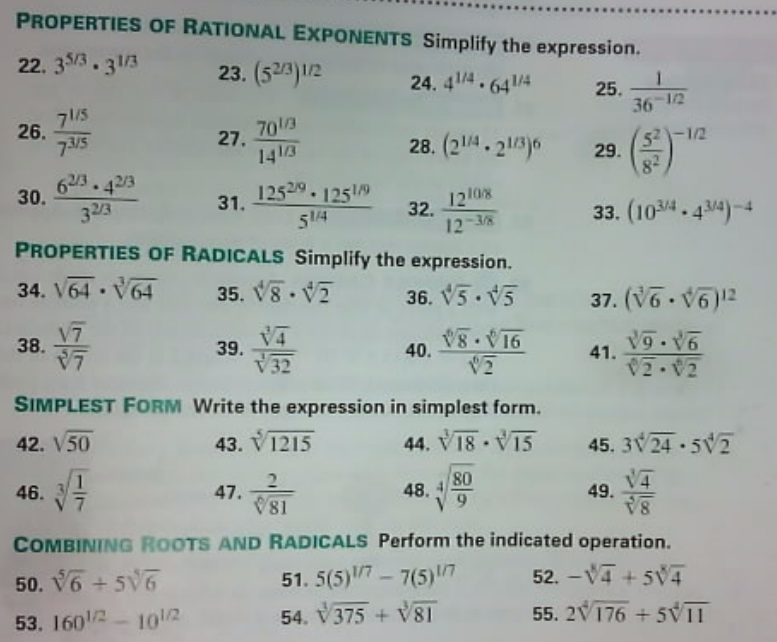 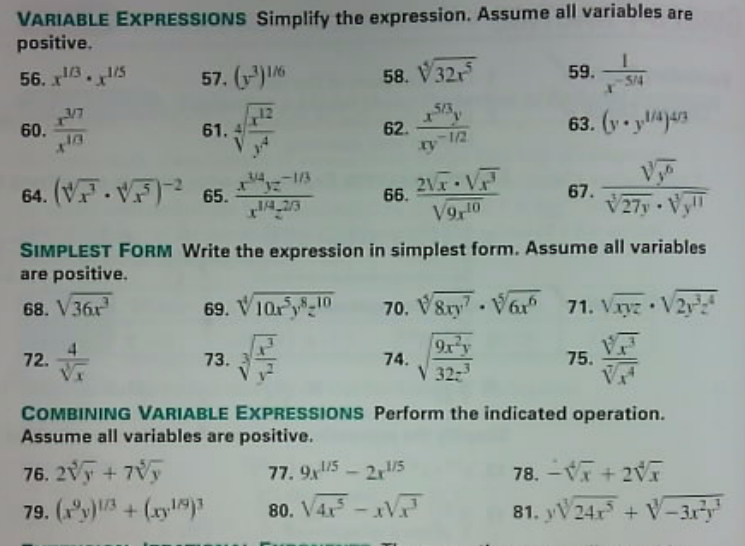 